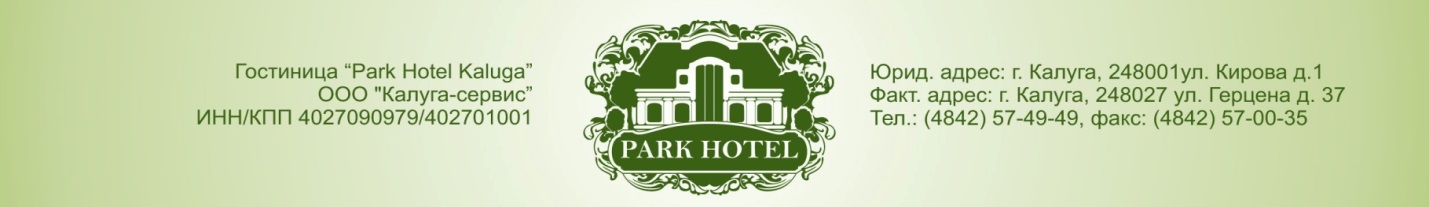 Заявкана бронирование номеров в гостинице «Парк Отель» в рамках проведения Международного форума «Дорожное строительство в России: инновации, технологии, качество» 17 - 18.05.2017 г. по специальным тарифам.Номер категории «Стандарт» (одноместное размещение)     3400-00 руб. / суткиНомер категории «Стандарт» (двухместное размещение)     4000-00 руб. / суткиНомер категории «Делюкс» (одноместное размещение)        5200-00 руб. / суткиНомер категории «Делюкс» (двухместное размещение)      5800-00 руб.  / суткиВ стоимость номера включены услуги: завтрак «Шведский стол», парковочное место на территории отеля, безлимитное пользование интернетом wi-fi, посещение фитнес центра.Время заезда в гостиницу 14:00, время выезда 12:00. Услуга раннего заезда и позднего выезда оплачивается дополнительно.Ранний заезд: заезд с 00:00 до 07:00 – 100% стоимости номера, с 07:00 до 11:00 – 50% от стоимости номера.Поздний выезд: выезд с 12:00 до 16:00 – почасовая оплата, с 16:00 до 18:00 – 50% от стоимости номера, выезд позднее 18:00 – полная стоимость суток.Бронирование от 10 номеров обсуждается отдельно.                                                                                                                                     Отдел бронирования:               Контактное лицо:         Авакян АннаТел. 8 (4842) 57 49 49        Эл. адрес: info@parkhotelkaluga.ru    №Дата заездаДата выездаКатегория номераСтоимость номера в суткиКол-во человек в номереСпособ оплаты (наличный/ безналичный)Контакты